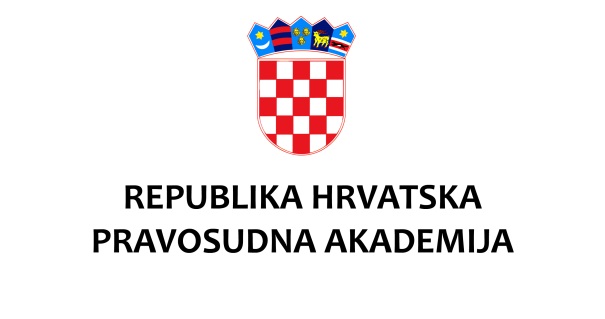 KLASA: 603-03/23-01/01URBROJ: 390-02-01/02-23-01Zagreb, 28. srpnja 2023.Na temelju članka 10. stavka 1. Pravilnika o pristupu stručnom usavršavanju u Pravosudnoj akademiji („Narodne novine“ broj 25/20)Pravosudna akademija objavljujeJAVNI POZIV ZA ISKAZIVANJE INTERESA ZA VOĐENJE RADIONICA U OKVIRU AKTIVNOSTI STRUČNOG USAVRŠAVANJA VJEŽBENIKA U PRAVOSUDNIM TIJELIMA U 2023/2024. GODINI RADI PRIPREME ZA POLAGANJE PRAVOSUDNOG ISPITANa javni poziv mogu se javiti osobe iz redova sudaca i državnih odvjetnika te zamjenika državnih odvjetnika, sveučilišnih nastavnika, a prema potrebi i drugih zanimanja. Akademija može, ako to zahtijevaju interesi stručnog usavršavanja polaznika ili ostvarenje drugih obveza, u aktivnosti stručnog usavršavanja uključiti suce, državne odvjetnike, sveučilišne nastavnike i ostale stručnjake koji se nisu javili na javni poziv. Izbor voditelja vrši Programsko vijeće Pravosudne akademije.U prilogu dostavljamo program s naznačenim datumima održavanja radionica za koje se može iskazati interes te se pretpostavlja da je osoba koja se javlja u mogućnosti održati predmetnu radionicu na navedeni datum ako bude izabrana. Planirano je da se radionice održe u Splitu. S obzirom da su teme radionica raspoređene u cjeline, promjene datuma moguće su isključivo unutar tjedna u dogovoru s ostalim voditeljima. Osobe koje se prvi puta javljaju za vođenje, uz prijavu koja se vrši na elektroničku adresu pravosudna.akademija@pravosudje.hr prilažu i motivacijsko pismo i životopis u kojima je naznačeno stručno iskustvo u temi za koju se prijavljuju te iskustvo u vođenju aktivnosti stručnog usavršavanja.Rok prijave: prijave će se zaprimati do 29. kolovoza 2023. Kandidati odabrani za voditelje biti će pravovremeno obaviješteni o angažmanu na Pravosudnoj akademiji.Važna napomena: Članak 37. stavak 2. Zakona o Pravosudnoj akademiji (Narodne novine broj 52/19, 30/23) propisuje da će Akademija, radi povećanja kvalitete obrazovnih aktivnosti, na svojim mrežnim stranicama objaviti jednom godišnje, a prije određivanja predavača za narednu godinu, liste predavača po granama prava prema ocjenama ostvarenim na aktivnostima u tekućoj godini. Liste će sadržavati ime i prezime predavača te će na mrežnim stranicama biti dostupne najviše tri mjeseca od dana objave.